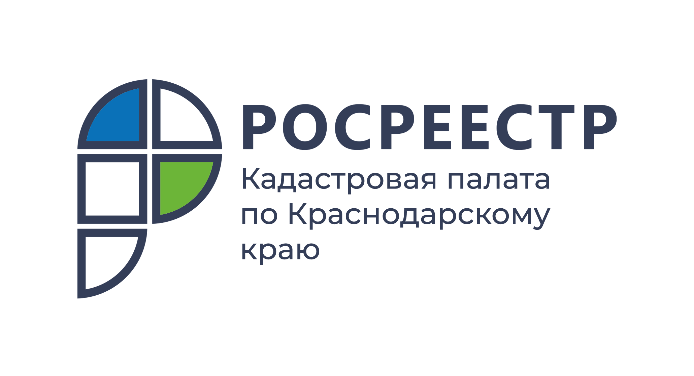 Неустановленные границы земельного участка являются основной причиной споров между соседямиЧтобы участок не стал соседним необходимо проводить межеваниеВ Краснодарском крае на  1 ноября 2021 года насчитывается около 970 тыс. участков с неустановленными границами. Это свидетельствует о том, что многие правообладатели своих земельных метров не спешат проводить межевание.	Что такое межевание земельного участка, для чего оно нужно и обязательно ли его проводить? Кто проводит и как оформляется результат работ по межеванию земельного участка?	Межевание земельного участка - это работы по установлению границ участка, то есть определение местоположения и площади участка.	Межевание, другими словами кадастровые работы, проводятся, если границы участка не установлены в соответствии с требованиями действующего законодательства. В каких же случаях границы земельного участка считаются неустановленными? Первый, когда сведения о координатах точек границ участка отсутствуют в Едином государственном реестре недвижимости (ЕГРН). Второй, если содержащиеся в ЕГРН координаты точек границ участка определены с точностью, ниже нормативной точности определения координат. Третий, если содержащиеся в ЕГРН сведения о координатах какой-либо точки границ участка не позволяют однозначно определить ее положение на местности (например, в ЕГРН содержатся несколько значений координат указанной точки). И четвертый, если в сведениях ЕГРН о местоположении границ участка содержится реестровая ошибка (выраженная, например, в виде пересечения границ участков или несоответствия содержащегося в ЕГРН описания местоположения границ участка правоустанавливающему документу, документу об образовании участка или фактическому положению на местности при отсутствии нарушения земельного законодательства - самовольного занятия земель или земельных участков).	Как же понять установлены ли границы участка в соответствии с требованиями действующего законодательства? Очень просто, достаточно получить за пару минут выписку из ЕГРН о земельном участке (spv.kadastr.ru), и, если в графе «Особые отметки» есть информация, что границы земельного участка не установлены в соответствии с требованиями действующего законодательства, его придется межевать.	Зачем же это делать? Казалось бы необязательная процедура. Однако, будет очень обидно и печально, когда построенный дом, вдруг, окажется на соседнем участке, хотя бы частично. Или, если сосед вдруг решит передвинуть забор вглубь вашего участка.	«Чтобы избежать споров с соседями о границах земельного участка, необходимо проводить межевание. Самостоятельно провести кадастровые работы нельзя, так как для этого необходимо иметь право на осуществление геодезической деятельности. Межевание может проводить только кадастровый инженер. В результате кадастровых работ составляется межевой план, на основании которого вы сможете уточнить границы участка», - начальник отдела обеспечения ведения ЕГРН Кадастровой палаты по Краснодарскому краю  Алексей Осин.	Для того чтобы уточнить границы участка необходимо обратиться с соответствующим заявлением и пакетом документов в Росреестр. Заявление и необходимые документы можно представить одним из следующих способов: через МФЦ, при выездном приеме (kadastr.ru), почтовым отправлением или посредством Личного кабинета официального сайта Росреестра (rosreestr.gov.ru). Там же на сайте размещен реестр кадастровых инженеров, который поможет выбрать грамотного кадастрового инженера.______________________________________________________________________________________________________Пресс-служба Кадастровой палаты по Краснодарскому краю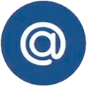 press23@23.kadastr.ru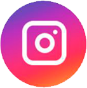 https://www.instagram.com/kadastr_kuban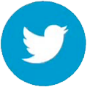 https://twitter.com/Kadastr_Kuban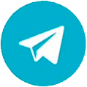 https://t.me/kadastr_kuban